  Έχοντας υπόψη:Ι) Τις διατάξεις του άρθρου 65 παρ. 1 του Ν. 3852/2010 «Το δημοτικό συμβούλιο αποφασίζει για όλα τα θέματα που αφορούν το δήμο, εκτός από εκείνα που ανήκουν εκ του νόμου στην αρμοδιότητα του δημάρχου ή άλλου οργάνου του δήμου ή το ίδιο το δημοτικό συμβούλιο μεταβίβασε σε επιτροπή του.»ΙΙ) Τις διατάξεις του 221 άρθρου του Ν. 4412/2016 περ.11 «Στις δημόσιες συμβάσεις προμηθειών και παροχής γενικών υπηρεσιών ..... ισχύουν και τα ακόλουθα :............β) Για την παρακολούθηση και την παραλαβή της σύμβασης προμήθειας συγκροτείται τριμελής ή πενταμελής Επιτροπή παρακολούθησης και παραλαβής με απόφαση του αρμόδιου αποφαινόμενου οργάνου. Το όργανο αυτό εισηγείται για όλα τα θέματα παραλαβής του φυσικού αντικειμένου της σύμβασης, προβαίνοντας, σε μακροσκοπικούς, λειτουργικούς ή και επιχειρησιακούς ελέγχους του προς παραλαβή αντικειμένου της σύμβασης, εφόσον προβλέπεται από τη σύμβαση ή κρίνεται αναγκαίο, συντάσσει τα σχετικά πρωτόκολλα, παρακολουθεί και ελέγχει την προσήκουσα εκτέλεση όλων των όρων της σύμβασης και την εκπλήρωση των υποχρεώσεων του αναδόχου και εισηγείται τη λήψη των επιβεβλημένων μέτρων λόγω μη τήρησης των ως άνω όρων. Με απόφαση του αρμόδιου αποφαινομένου οργάνου μπορεί να συγκροτείται δευτεροβάθμια επιτροπή παρακολούθησης και παραλαβής με τις παραπάνω αρμοδιότητες ....ε) Για την επιλογή των μελών των συλλογικών οργάνων του παρόντος άρθρου, οι αναθέτουσες αρχές μπορεί να διενεργούν κλήρωση κατά τις διατάξεις του άρθρου 26 του ν. 4024/2011 (Α' 226)». Εφόσον απαιτούνται ειδικές γνώσεις ένα τουλάχιστον μέλος της επιτροπής πρέπει να έχει την αντίστοιχη ειδικότηταΙΙΙ) Για τη συγκρότηση και τη λειτουργία των συλλογικών οργάνων, που εμπίπτουν στο πεδίο εφαρμογής του ν. 2690/1999 «Κώδικας Διοικητικής Διαδικασίας», εφαρμόζονται οι σχετικές διατάξεις του ως άνω νόμου.    Λαμβάνοντας υπ’ όψιν τα παραπάνω, παρακαλούμε στην προσεχή συνεδρίαση του Δημοτικού Συμβουλίου να συγκροτήσετε επιτροπή, με ετήσια διάρκεια, από τον κατάλογο των υπηρετούντων υπαλλήλων του Δήμου μας , παρακολούθησης και παραλαβής: Μεταφορικών μέσων, μηχανημάτων έργου, λοιπών μηχανημάτων και οχημάτων για τις ανάγκες της Διεύθυνσης Περιβάλλοντος.              Εσωτερική Διανομή Γραφείο Γενικού ΓραμματέαΓραφείο Αντιδημάρχου ΠεριβάλλοντοςΔιεύθυνση Περιβάλλοντος                                              Ο ΑΝΤΙΔΗΜΑΡΧΟΣΠΕΡΙΒΑΛΛΟΝΤΟΣΚΩΝΣΤΑΝΤΙΝΟΣ ΚΟΚΟΥΛΟΣ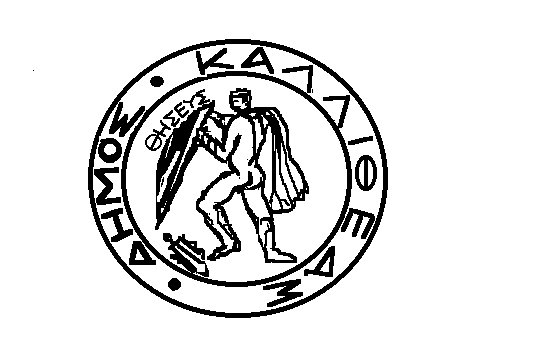 ΕΛΛΗΝΙΚΗ ΔΗΜΟΚΡΑΤΙΑΠΕΡΙΦΕΡΕΙΑ ΑΤΤΙΚΗΣΚαλλιθέα :30-01-2018ΔΗΜΟΣ ΚΑΛΛΙΘΕΑΣΑρ. Πρ.: 5847ΔΙΕΥΘΥΝΣΗΤΜΗΜΑΑΡΜΟΔΙΟΣ: ΠΕΡΙΒΑΛΛΟΝΤΟΣ : Διαχείρισης, Επισκευής &  Συντήρησης  Οχημάτων (Δ.Ε.Σ.Ο.): Εμμανουήλ ΚαρπουζλήςΠΡΟΣΠρόεδρο Δημοτικού ΣυμβουλίουΤΑΧ. Δ/ΝΣΗ: Ελ. Βενιζέλου 270 ,   Καλλιθέα , τ.κ.17675ΠΡΟΣΠρόεδρο Δημοτικού ΣυμβουλίουΤΗΛΕΦΩΝΟ : 210-9417000ΠΡΟΣΠρόεδρο Δημοτικού ΣυμβουλίουΘΕΜΑ: «Συγκρότηση Επιτροπής παρακολούθησης και παραλαβής»ΠΡΟΣΠρόεδρο Δημοτικού ΣυμβουλίουΗλ/κό Tαχ/μιο: manolis.karpouzlis@kallithea.grΠΡΟΣΠρόεδρο Δημοτικού Συμβουλίου